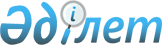 О признании утратившими силу некоторых решений Хромтауского районного маслихатаРешение Хромтауского районного маслихата Актюбинской области от 13 марта 2019 года № 292. Зарегистрировано Департаментом юстиции Актюбинской области 18 марта 2019 года № 6002
      В соответствии со статьей 7 Закона Республики Казахстан от 23 января 2001 года "О местном государственном управлении и самоуправлении в Республике Казахстан", со статьей 27 Закона Республики Казахстан от 6 апреля 2016 года "О правовых актах", Хромтауский районный маслихат РЕШИЛ:
      1. Признать утратившими силу некоторые решения Хромтауского районного маслихата согласно приложению к настоящему решению.
      2. Государственному учреждению "Аппарат Хромтауского районного маслихата" в установленном законодательством порядке обеспечить:
      1) государственную регистрацию настоящего решения в Департаменте юстиции Актюбинской области;
      2) направление настоящего решения на официальное опубликование в эталонном контрольном банке нормативных правовых актов Республики Казахстан в электронном виде;
      3) размещение настоящего решения на интернет–ресурсе Хромтауского районного маслихата.
      3. Настоящее решение вводится в действие со дня его первого официального опубликования. Перечень признанных утратившими силу решения Хромтауского районного маслихата:
      1) решение Хромтауского районного маслихата от 25 апреля 2016 года № 19 "Об установлении повышенных на двадцать пять процентов окладов и тарифных ставок специалистам в области здравоохранения, социального обеспечения, образования, культуры, спорта и ветеринарии, являющимся гражданскими служащими и работающим в сельских населенных пунктах Хромтауского района (зарегистрированное в Реестре государственной регистрации нормативных правовых актов № 4934, опубликованное 24 мая 2016 года в эталонном контрольном банке нормативных правовых актов Республики Казахстан в электронном виде);
      2) решение Хромтауского районного маслихата от 15 мая 2017 года № 118 "О внесении изменения в решение районного маслихата от 25 апреля 2016 года № 19 "Об установлении повышенных на двадцать пять процентов должностных окладов и тарифных ставок специалистам здравоохранения, социального обеспечения, образования, культуры, спорта и ветеринарии, являющимся гражданскими служащими и работающим в сельских населенных пунктах Хромтауского района" (зарегистрированное в Реестре государственной регистрации нормативных правовых актов за № 5506, опубликованное 31 мая 2017 года в эталонном контрольном банке нормативных правовых актов Республики Казахстан в электронном виде);
      3) решение Хромтауского районного маслихата от 04 января 2019 года № 279 "О внесении изменения в решение районного маслихата от 25 апреля 2016 года № 19 "Об установлении повышенных на двадцать пять процентов должностных окладов и тарифных ставок специалистам здравоохранения, социального обеспечения, образования, культуры, спорта и ветеринарии, являющимся гражданскими служащими и работающим в сельских населенных пунктах Хромтауского района" (зарегистрированное в Реестре государственной регистрации нормативных правовых актов за № 3-12-201, опубликованное 18 января 2019 года в эталонном контрольном банке нормативных правовых актов Республики Казахстан в электронном виде).
					© 2012. РГП на ПХВ «Институт законодательства и правовой информации Республики Казахстан» Министерства юстиции Республики Казахстан
				
      Председатель сессии районного маслихата 

Ж. Камбаров

      Секретарь районного маслихата 

Д. Мулдашев
Приложение к решениюХромтауского районного маслихатаот 13 марта 2019 года № 292